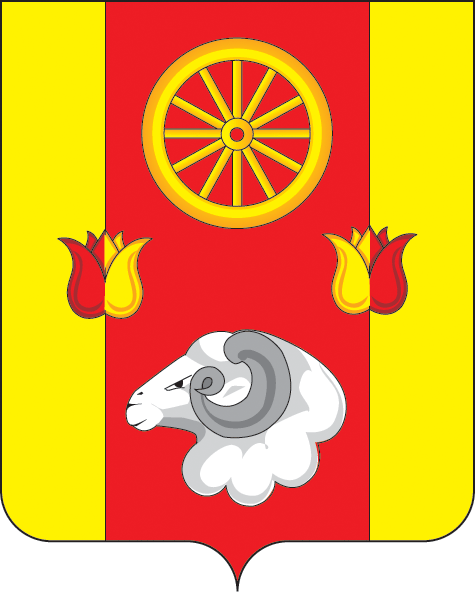 Администрация Киевского сельского поселенияПОСТАНОВЛЕНИЕ 15.04.2024                                               № 52                                           с.КиевкаО включении жилого помещения в маневренный жилищный фонд муниципального образования«Киевское сельское поселение»         В соответствии с Жилищным кодексом Российской Федерации, Федеральным законом от 06.10.2003 № 131-ФЗ «Об общих принципах организации местного самоуправления в Российской Федерации», Постановлением Правительства Российской Федерации от 26 января 2006 г. № 42 «Об утверждении Правил отнесения жилого помещения к специализированному жилищному фонду и типовых договоров найма специализированных жилых помещений», Порядком формирования и использования маневренного жилищного фонда муниципального образования «Киевское сельское поселение» утвержденного Решением Собрания депутатов Киевского сельского поселения от 10.04.2024 № 96, руководствуясь Уставом муниципального образования «Киевское сельское поселение»,                                                                   ПОСТОНОВЛЯЮ:Отнести к маневренному жилищному фонду муниципального образования «Киевское сельское поселение» жилое помещение (дом) общей площадью 69,4 кв.м., жилой площадью 53,4 кв.м., состоящее из 6 комнаты, расположенное по адресу: Россия, Ростовская область, Ремонтненский район, с.Киевка, пер. Центральный дом 6, кадастровый номер 61:32:0050101:1426.Постановление подлежит размещению на официальном сайте Администрации Киевского сельского поселения.Настоящее постановление вступает в силу со дня его подписания.Глава Администрации Киевского сельского поселения	                                                           Г.Г. Головченко					